Получать госуслуги, не выходя из домаПолучить около 60 государственных услуг Пенсионного фонда удаленно можно в «Личном кабинете» на сайте ПФР.Отделение ПФР по Приморскому краю напоминает, что все государственные услуги, предоставляемые ПФР в электронном виде, объединены в один портал на сайте Пенсионного фонда: es.pfrf.ru. Но прежде чем получать электронные услуги в полном объеме, необходимо зарегистрироваться на портале госуслуг и подтвердить учетную запись. С помощью подтвержденной учетной записи можно:Отправлять заявления онлайн. Регистрация рождения, распоряжение маткапиталом – без очередей и лишних обращений в ведомства;Следить за уведомлениями. С момента регистрации ребёнка в ЗАГС в «Личный кабинет» мамы на портале придёт уведомление о присвоении ребёнку СНИЛС, а затем – уведомление о выдаче электронного сертификата на маткапитал. В уведомлениях будет содержаться номер СНИЛС, номер и серия сертификата на маткапитал, который в дальнейшем пригодится для распоряжения его средствами;Пользоваться проактивным информированием ЕГИССО. Те, кто оформил согласие об информировании, могут получать информацию о той поддержке, которая им полагается по мере наступления жизненных событий. 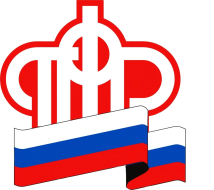 ГОСУДАРСТВЕННОЕ УЧРЕЖДЕНИЕ – УПРАВЛЕНИЕ ПЕНСИОННОГО ФОНДАРОССИЙСКОЙ ФЕДЕРАЦИИВ г.ВЛАДИВОСТОКЕ ПРИМОРСКОГО КРАЯ(МЕЖРАЙОННОЕ)Телефон: 8(423) 220-88-97, факс (423) 221-80-56, E-mail: 040101@035.pfr.ru _________________________________________________________